KUPNÍ SMLOUVA NA KOUPI NOVÉHO VOZU
číslo: N101030929AUTO INProdávající:AUTO IN s.r.o., Poděbradská 292, 530 09 Pardubice
IČ: 25298828	DIČ: CZ25298828Moneta Money Bank, a.s.	číslo účtu: 176998863/0600Firma je zapsána v obchodním rejstříku, vedeného Krajským soudem v Hradci
Králové, oddíl C, vložka 13920SWIFT: AGBACZPPtel: 469 775 075
fax: 469 775 089
email: autoin@autoin.cz
www.autoin.czProvozovna:AUTO IN s.r.o.Poděbradská 292, 53009 Pardubice
Telefon: 469 775 075
Fax:	469 775 089E-mail autoin@autoin.czProdávající se zavazuje kupujícímu odevzdat níže specifikované vozidlo a umožnit mu nabýt vlastnické právo k tomuto vozidlu a kupující se zavazuje
vozidlo převzít a zaplatit prodávajícímu kupní cenu.Vozidlo:Značka:	Ford	Motor:	2,0 přední pohon / 96 kW /130 k / Čalounění:	Lane/MaxTyp:	Transit Kombi V363	Převodovka:	6st.	Výrobní číslo:	\Model:	L3 350 Trend	Pohon:	přední	Č. objednávky:	MyvLXoMeKaroserie: Kombi M1	Barva:	DEEP IMPACT BLUEZákladní cena modelu včetně DPH	1 020 272,00 KčVýbava na přání:Rezervní ocelové kolo	0,00 KČSada pro lepší viditelnost Plus: elektricky ovládaná, sklopná a vyhřívaná zpětná zrcátka, automatické	6 655,00 KČsvětlomety, dešťový senzor, přední mlhová světla, vyhřívané čelní sklo a kontrola hladiny kapaliny
ostři kováčeMetalická barva, Mica barva	19 360,00 KČCENA VOZIDLA S VÝBAVOU s DPH	1 046 287,00 KčMARKETING (sleva)	KčFLEET	28,50 %CENA VOZU SE ZVÝHODNĚNÍM bez DPH	618 259,50 KčCENA VOZU SE ZVÝHODNĚNÍM s DPH	748 094,00 KčDodatečná výbava od dealera:Záruka FordProtect 5let Z 200 000km	0,00 KčCena dodatečné výbavy od dealera:	0,00 KčDoprava z centrálního skladu a příprava vozidla před prodejem.	0,00 KčCENA VOZU s dodatečnou výbavou (bez DPH)	618 259,50 KčCENA VOZU s dodatečnou výbavou (s DPH)	748 094,00 KčTermín odevzdání:	Splátka na kupní cenu před odevzdáním vozu:	Způsob financování: hotovost, převod8/2018	Způsob úhrady splátky na kupní cenu:	Leasing, společnost:Kupující prohlašuje, že všechny údaje, které uvedl o své osobě, jsou pravdivé, odpovídají skutečnosti, včetně bydliště či sídla. Nedílnou součástí
této smlouvy jsou všeobecné obchodní podmínky prodeje nových vozidel. Kupující prohlašuje, že byl prodávajícím v dostatečném předstihu před
uzavřením smlouvy s těmito podmínkami seznámen, těmto podmínkám porozuměl, tyto podmínky si při podpisu této smlouvy převzal a bere na
vědomí, že tyto podmínky jsou součástí kupní smlouvy a výslovně je tímto jako součást kupní smlouvy přijímá.Dojde-li mezi prodávajícím a kupujícím - spotřebitelem ke vzniku sporu z této kupní smlouvy, který se nepodaří vyřešit vzájemnou dohodou, je
kupující - spotřebitel oprávněn obrátit se v rámci mimosoudního řešení takového spotřebitelského sporu na Českou obchodní inspekci, Ústřední
inspektorát - oddělení ADR (web: adr.coi.cz, email: adr@coi.cz) se sídlem Štěpánská 15, 12000 Praha 2, jako na určený subjekt mimosoudního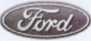 lesem spuueuiieisr.yun spuiu.Strana 2 z 4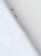 Všeobecné obchodní podmínky prodeje nových vozidel ke kupní smlouvě číslo: N101030929Uzavření kupní smlouvyTato smlouva se v neupraveném řídí příslušnými ustanoveními zákona číslo 89/2012 Sb., občanský zákoník.Tato smlouva může být měněna pouze písemně, formou dodatku, s výjimkami níže uvedenými v této smlouvě.II. Kupní cenaKupní cena se skládá z ceny vozidla, ceny speciálního (nadstandardního) vybavení a dané z přidané hodnoty, je stanovena na základě ceníku
dovozce v době uzavření kupní smlouvy a je ve smlouvě přesně specifikována.Kupní cena nebo splátka na kupní cenu může být kupujícím uhrazena v hotovosti nebo bezhotovostně na účet prodávajícího uvedený v záhlaví kupní
smlouvy. V případě, že kupní cena nebo splátka na kupní cenu překračuje částku 270.000,--Kč, musí být zaplacena bezhotovostně.Kupující bere na vědomí, že může dojít ke zvýšení kupní ceny, a to za předpokladu, že dojde v období mezi sepsáním kupní smlouvy a předáním
vozidla ke zvýšení ceny stanovené dovozcem motorového vozidla oproti ceníku platnému v době uzavření kupní smlouvy, ze kterého byla kupní cena
určena. Dále může být kupní cena prodávajícím jednostranně změněna v případě, že dojde ke změně kurzu devizového trhu stanoveného ČNB pro Kč
a EUR o více než 2%, když se jedná o změnu kurzu mezi dnem podpisu kupní smlouvy a dnem předání vozidla. Dále může být cena změněna v
případě změny výše cla, daní a jiných sazeb (např. dovozní depozitum), které je povinen platit prodávající v souvislosti s dovozem vozidla do ČR,
popřípadě jejich nového stanovení v době mezi dnem uzavření kupní smlouvy a dnem předání vozidla. V případě zvýšení kupní ceny je prodávající
povinen tuto skutečnost kupujícímu písemně oznámit. V případě, že takto zvýšená kupní cena by přesáhla 2% z původní ceny vozidla, je kupující
oprávněn od smlouvy odstoupit, a to do sedmi dnů ode dne obdržení tohoto písemného oznámení.-Kupující boro na vědomi, že po uzavření smlouvy může dojít ke změně předmětu kupní smlouvy a ceny vozidla v důsledku změny modelové řady•vozidel výrobce. V takovém případě se prodávající zavazuje o této skutečnosti kupujícího neprodlené informovat. Kupující se zavazuje převzít jako•přodmčt plnění podle této smlouvy vozidlo odpovídající nové modelové řadě výrobce a zaplatit za něj kupní cenu, která však může-být oproti původně♦sjednané kupní conč změněna.	' . /	/, fIII. Splátka na kupní cenuV případě, že se kupující zavázal zaplatit splátku na kupní cenu před odevzdáním vozidla (dále jen „splátka na kupní cenu“), je povinen ji zaplatit ve
sjednaném termínu.V případě, že nebude splátka na kupní cenu zaplacena řádné a včas, prodávající není povinen objednat předmětné vozidlo u výrobce, eventuálně
dovozce vozidla, a termín pro dodání vozidla kupujícímu se automaticky prodlužuje tak, že pokud nebude splátka na kupní cenu zaplacena ve
stanoveném termínu, prodlužuje se termín dodání o jeden měsíc. Jestliže by i pak nebyla zaplacena splátka na kupní cenu do konce příslušného
kalendářního měsíce a nebylo prodávajícím pro porušení této smluvní povinnosti kupujícím odstoupeno od smlouvy, termín dodání se prodlužuje o tolik
měsíců, kolik jich započalo od termínu splatnosti splátky na kupní cenu do doby jejího zaplacení.V případě, že nebude splátka na kupní cenu zaplacena kupujícím prodávajícímu řádné ani do 14 dnů od termínu její splatnosti, má prodávající právo
od kupní smlouvy kdykoli po uplynutí této lhůty odstoupit.Platební podmínkyKupní cena, či doplatek na kupní cenu v případě, že byla uhrazena kupujícím splátka na kupní cenu, se kupující zavazuje zaplatit nejpozdéji při
převzetí vozidla, pokud si strany nesjednaly úhradu kupní ceny jinak.Prodávající není povinen vozidlo odevzdat, pokud kupující neuhradí při převzetí vozidla kupní cenu řádné. Jestliže se kupující dostavil k převzetí
vozidla, ale z důvodu neuhrazení kupní ceny mu nebylo prodávajícím odevzdáno, prodávající postupuje dále dle čl. VI. bod 5 těchto obchodních
podmínek a pro účely této smlouvy se má v takovém případě za to, že si kupující vozidlo nepřevzal řádné a včas.Jestliže je kupující, který má již vozidlo v držení, v prodlení se zaplacením kupní ceny, může prodávající poskytnout kupujícímu dodatečnou lhůtu 14
dnů k zaplacení kupní ceny s tím, že po marném uplynutí této lhůty je prodávající oprávněn od kupní smlouvy odstoupit a má dále nárok na náhradu
škody, která mu vznikla v souvislosti s nesplněním povinnosti kupujícího zaplatit kupní cenu řádně a včas a kupující je povinen vozidlo vrátit ve stavu a
s vybavením, ve kterém je převzal s přihlédnutím k obvyklému opotřebení, jinak odpovídá za škodu, která by prodávajícímu porušením této povinnosti
vznikla.V případě kdy kupující nezaplatí kupní cenu či doplatek kupní ceny řádné a včas a zároveň má již vozidlo v držení a zároveň prodávající neodstoupil z
důvodu nezaplacení kupní ceny řádně a včas od kupní smlouvy, zavazuje se kupující zaplatit prodávajícímu smluvní pokutu ve výši 0,05% z dlužné
částky za každý den prodlení se splněním povinnosti zaplatit kupní cenu řádně a včas.V případě kdy kupující nezaplatil kupní cenu či doplatek kupní ceny řádně a včas a prodávající odstoupil od kupní smlouvy, zavazuje se kupující
zaplatit prodávajícímu smluvní pokutu ve výši 10% z ceny vozidla, a to pro porušení povinnosti zaplatit kupní cenu řádně a včas.Doba a místo plněníPožaduje-li kupující na předmětu smlouvy speciální výbavu, úpravy či přestavby prodlužuje se termín odevzdání o dobu zajištění a montáže speciální
výbavy, či provedení úpravy či přestavby s tím, že tuto určuje prodávající.Vyšší moc, stávka, výluka, kalamita a prodávajícím nezaviněné poruchy v dopravě prodlužují termín odevzdání vozidla o dobu trvání těchto okolností.Místem plnění je provozovna prodávajícího uvedená ve smlouvě.Převzetí vozidlaTermín odevzdání je stanoven v kupní smlouvě. Termín odevzdání se může změnit z důvodu neuhrazení splátky na kupní cenu řádné a včas, a to v
souladu s čl. III. těchto podmínek či z jiných důvodů stanovených v kupní smlouvě či zákonem.Termín odevzdání je stanoven v prospěch prodávajícího, tudíž prodávající je oprávněn plnit dle této smlouvy i před sjednaným termínem dodání.Kupující má právo si před převzetím vozidla toto vyzkoušet.Kupující je povinen převzít vozidlo do 14 dnů od výzvy prodávajícího, že je vozidlo připraveno k odevzdání, eventuálně nejpozdéji do 14 dnů od
sjednaného termínu odevzdání.Pokud si kupující ve stanovené lhůtě vozidlo nepřevezme, může mu prodávající písemně stanovit náhradní lhůtu k převzetí. Nepřevezme-li kupující
předmět smlouvy ani v této náhradní lhůtě, je prodávající oprávněn od smlouvy odstoupit a dále se mu kupující zavazuje zaplatit smluvní pokutu ve výši
10% z ceny vozidla za porušení povinnosti převzít vozidlo řádné a včas. Smluvní pokuta může být započtena oproti nároku na vrácení splátky na kupní
cenu vozidla. Dodatečnou lhůtu k převzetí vozidla není povinen prodávající kupujícímu stanovit v případě, že kupující převzetí vozidla výslovně odmítl a
odmítnutí převzetí vozidla je důvodem pro odstoupení od této smlouvy ze strany prodávajícího. I v tomto případě má prodávající nárok na zaplacení
smluvní pokuty dle tohoto bodu smlouvy z důvodu porušení povinnosti kupujícího převzít vozidlo řádně a včas.Do dne převzetí vozidla může kupující bez uvedení důvodu od smlouvy odstoupit, zaplatí-li odstupné ve výši 10% z ceny vozidla. Odstoupení musí
být učiněno písemně a je účinné až zaplacením odstupného.Pokud předmět smlouvy při zkušební jízdě před jeho převzetím řídí kupující nebo jím pověřená osoba, odpovídá za škody způsobené na vozidle při
této jízdě a zavazuje se uhradit veškeré škody, které jeho jednáním prodávajícímu vzniknou.Vlastnické právo k vozidlu přechází na kupujícího až úplným zaplacením kupní ceny.Pojištění vozidla od doby jeho převzetí je povinností kupujícího.Kupující má povinnost udržovat vozidlo po dobu trvání výhrady vlastnického práva v řádném stavu, provádět předepsanou údržbu nebo opravy, a
povinnost opravu a údržby provádět v opravné schválené prodávajícím.Převzetím vozidla přechází na kupujícího nebezpečí škody na věci. Nebezpečí škody přechází na kupujícího i v případě, kdy prodávající byl v
souladu s tímto článkem smlouvy připraven vozidlo kupujícímu odevzdat a kupující jej řádně a včas nepřevzal.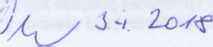 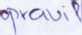 Zákonná odpovědnost za vadyProdávající odpovídá kupujícímu za vadu, kterou má vozidlo při přechodu nebezpečí škody na kupujícího, byt’ se projeví později.Právo kupujícího ze zákonné odpovědnosti za vady založí i později vzniklá vada, kterou prodávající způsobil porušením své povinnosti.Kupující má povinnost oznámit prodávajícímu vadu bez zbytečného odkladu poté, co ji mohl při včasné prohlídce a dostatečné péči zjistit, půjde-li o
skrytou vadu vozidla nejpozději do dvou let po odevzdání věci.Neuplatnění vady včas může způsobit, že kupujícímu nebudou přiznána práva z odpovědnosti za vady.Práva ze zákonné odpovědnosti za vady se uplatňují u prodávajícího, u kterého bylo vozidlo koupeno v kterékoli jeho provozovně poskytující servis
vozidel. Prodávající je povinen kupujícímu vydat písemné potvrzení o tom, kdy kupující právo uplatnil, co je obsahem reklamace a jaký způsob vyřízení
reklamace kupující požaduje a dále potvrzení o datu a způsobu vyřízení reklamace, včetně potvrzení o provedení opravy a době jejího trvání, případné
písemné odůvodnění zamítnutí reklamace.Práva z vadného plnění nezakládá opotřebení vozidla způsobené jeho obvyklým užíváním.Vlil. Zákonná odpovědnost za vady - práva spotřebiteleJe-li kupujícím spotřebitel, odpovídá prodávající kupujícímu, že véc při převzetí nemá vady. Projeví-li se vada v průběhu šesti měsíců od převzetí, má
se za to, že vozidlo bylo vadné již při převzetí. Kupující spotřebitel je oprávněn uplatnit právo z vady, která se vyskytne u vozidla v době dvaceti čtyř
měsíců od převzetí.Má-li vozidlo vadu, za kterou prodávající odpovídá, a která se týká jeho součásti, má kupující spotřebitel právo požadovat výměnu vadné součásti.
Lze-li vadu odstranit bez zbytečného odkladu, má kupující spotřebitel právo na bezplatné odstranění vady. Právo na výměnu vadné součásti má kupující
spotřebitel i v případě odstranitelné vady, pokud nemůže vozidlo řádně užívat pro opakovaný výskyt vady po opravě nebo pro větší počet vad. V
takovém případě má kupující spotřebitel i právo od smlouvy odstoupit. Dalším právem z vadného plnění je přiměřená sleva z kupní ceny. Kupující
spotřebitel má právo na přiměřenou slevu i v případě, že mu prodávající nemůže vyměnit součást nebo vozidlo opravit, jakož i v případě, že prodávající
nezjedná nápravu v přiměřené době nebo by zjednání nápravy kupujícímu spotřebiteli působilo značné obtíže.Práva z vadného plnění kupujícímu spotřebiteli nenáleží, pokud kupující spotřebitel před převzetím vozidla věděl, že vozidlo má vadu, nebo pokud
kupující spotřebitel vadu sám způsobil.Prodávající nebo jím pověřený pracovník rozhodne o reklamaci ihned, ve složitých případech do tří pracovních dnů. Do této lhůty se nezapočítává
doba přiměřená podle druhu vozidla potřebná k odbornému posouzení vady. Reklamace včetně odstranění vady musí být vyřízena bez zbytečného
odkladu, nejpozději do 30 dnů ode dne uplatnění reklamace, pokud se prodávající s kupujícím spotřebitelem nedohodne na delší lhůté. Marné uplynutí
této lhůty se považuje za podstatné porušení smlouvy.Smluvní záruka za jakostZárukou za jakost se prodávající zavazuje, že vozidlo bude po určitou dobu způsobilé k použití pro obvyklý účel. Záruka za jakost začíná běžet ode
dne odevzdání vozidla. Rozsah záruky za jakost a podrobnosti jejího uplatnění jsou stanoveny v záručních podmínkách, které prodávající předá
kupujícímu spolu s ostatními doklady při odevzdání předmětu smlouvy. Záruku za jakost poskytuje výrobce vozidla.Kupující nemá právo ze záruky za jakost, způsobila-li vadu po přechodu nebezpečí škody na věci na kupujícího vnější událost.Doklady1. Prodávající předá při odevzdání vozidla kupujícímu následující doklady : návod k obsluze, servisní knížka, předávací protokol, daňový doklad, záruční
list a návody k dodatkové výbavě. Zde prosím o kontrolu dokladů, zda všechny zde uvedené kupující skutečné dostává.Závěrečná ustanoveníKupující tímto prohlašuje a zavazuje se užívat vozidlo pouze pro potřeby své osoby jako jeho konečný uživatel a zavazuje se vozidlo v novém stavu
neprodat další osobě. Kupující tímto bere na vědomí, že by prodávající neměl zájem o uzavření této smlouvy, kdyby toto prohlášení bylo nepravdivé a v
případě porušení závazků kupujícího vyplývajících z tohoto bodu smlouvy je prodávající oprávněn od smlouvy odstoupit a má nárok na zaplacení
náhrady škody, která mu tím vznikla. Prodávající upozorňuje, že se může jednat o částku i více než 50% kupní ceny vozidla.Kupující se zavazuje sám provést či zajistit registraci prvního vlastníka vozidla na území České republiky. V případě, že kupující poruší tuto povinnost
provést či zajistit registraci prvního vlastníka na území České republiky, zavazuje se zaplatit prodávajícímu smluvní pokutu ve výši 10% z kupní ceny
vozidla.Pro vyloučení pochybnosti se strany dohodly, že čl. XI. bod 1 a 2 se nevztahuje na kupující, kteří jsou k vozidlu poskytovatelem leasingu, pokud však
leasingová smlouva neupravuje převod vlastnického práva nebo opci na koupi vozidla před uplynutím doby platnosti leasingové smlouvy k vozidlu
finanční společnosti, které vlastnický titul k vozidlu slouží jako zajištění její pohledávky vůči konečnému zákazníkovi dle úvěrových podmínek.Kupující tímto výslovně prohlašuje, že v souladu s příslušnými ustanoveními zákona číslo 101/2000 Sb., o ochraně osobních údajů, v platném znění,
dává prodávajícímu výslovný souhlas s tím, aby jeho osobní údaje byly zpracovány (zejména shromažďovány, ukládány na nosiče informací,
zpřístupňovány, upravovány nebo pozměňovány, vyhledávány, používány, předávány, šířeny, zveřejňovány, uchovávány, vyměňovány, tříděny nebo
kombinovány, blokovány a likvidovány), pro podnikatelskou činnost prodávajícího, a zejména pro marketingové účely jako přípravu optimální produktové
nabídky pro kupujícího, veškeré administrativní a evidenční účely, a to na dobu neurčitou, do jeho výslovného odvolání. Prodávající je oprávněn
zpřístupnit tyto osobní údaje třetím osobám, a to i do zahraničí, zejména společnosti FORD MOTOR COMPANY, s.r.o., IČ 48589641 („FMC“) a
společnostem patřícím „do skupiny FORD“. Kupující si je vědom, že poskytnutí tohoto souhlasu není povinné, že osobní údaje mohou být zpracovávány
do písemného odvolání souhlasu, který může kdykoliv FMC zaslat, ale je předpokladem pro jeho zařazení do programů organizovaných FMC pro
zákazníky.Tato smlouva se stává platnou a účinnou okamžikem podpisu oběma smluvními stranami.Odchylná ujednání v kupní smlouvě mají přednost před těmito všeobecnými obchodními podmínkami.Účastníci prohlašují, že tato smlouva obsahuje jejich veškerá, i předsmluvní, ujednání týkající se prodeje vozidla, účelu smlouvy, jakož i veškerých
smluvních podmínek.Smlouva se uzavírá alespoň ve dvou exemplářích, z nichž každá ze stran obdrží po jednom vyhotovení včetně těchto všeobecných obchodních
podmínek.Stane-li se některé ustanovení této smlouvy neplatné či neúčinné, zůstávají ostatní ustanovení smlouvy platná a účinná. V tomto případě bude
neplatné/neúčinné ustanovení nahrazeno smluvními stranami takovým platným/účinným ustanovením, které nejvíce odpovídá hospodářskému smyslu
původně zamýšleného záměru.Smlouva je uzavírána oběma stranami svobodné a vážně a jako takovou ji podepisují.Podpisem těchto podmínek kupující potvrzuje, že se předem dostatečně seznámil s těmito všeobecnými podmínkami a bere na vědomí, že tyto podmínky jsou součástí smlouvy a výslovně je tímto jako součást kupní smlouvy přijímá.Nedílnou součástí kupní smlouvy je nabídka č. N101030929 ze dne 22. 3. 2018 podaná v rámci výběrového řízení „MINIBUS – 9míst“| FordStoreV: PardubiceAUTO INPod“! '■DIČ: CZ252988www.ajdKin.cOQJ^ártíubice^9 773^575^Odborné učiliště ChroustoviZámek 1KupujícíProdávajícíQfrano A A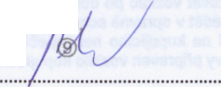 Kupující:
Název firmy:Odborné učiliště Chroustovice, Zámek 1Statutární org., zástupce:Statutární org., zástupce:Kupující:
Název firmy:Odborné učiliště Chroustovice, Zámek 1Jméno:Ing., Bc. Jaroslav BálekAdresa:č.p. 1, 53863 ChroustoviceAdresa:IČ: 60103370	DIČ: CZ60103370RČ:Telefon / Mobil:+420 469 674 447/+420 603 100 053Mobil:+420 603 100 053E-mail:nE-mail:n